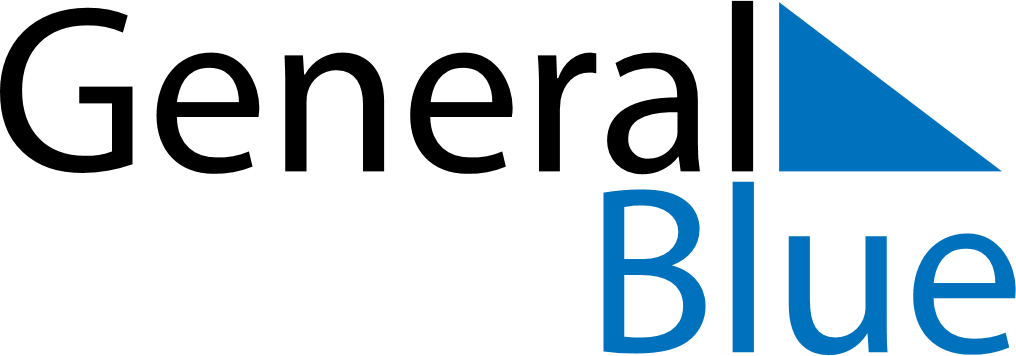 May 2030May 2030May 2030May 2030BarbadosBarbadosBarbadosSundayMondayTuesdayWednesdayThursdayFridayFridaySaturday12334May Day567891010111213141516171718192021222324242526272829303131